Tárgy: Tájékoztatás: a CSDR9 XML összeállítási segédlet és tesztelési lehetőségTisztelt Adatszolgáltató!Ezúton tájékoztatjuk arról, hogy a CSDR9 adatszolgáltatás 3. negyedéves jelentésének beküldési határideje az ESMA-nál 2019. október 21., hétfő volt. A beküldött adatállományokkal kapcsolatban sok formai hiba miatt elutasított jelentéssel találkoztunk. Jelen levelünk mellékleteként találnak egy XML vázat, amely alapján az elvárt szerkezetű XML jelentésfájl elkészíthető.Az MNB által elvárt XML fájlformátum megegyezik az ESMA által definiált fájlformátummal. Az alábbi dokumentum tartalmazza az ESMA elvárosokat: „Technical Guidance for Settlement Internaliser – Report Validation Rules“. A jelentéseket az ISO 20022 szabvány szerint kell elkészíteni. Az ehhez tartozó üzenetszerkezetek (XSD fájlok) az ESMA alábbi URL-én érhető el: https://www.esma.europa.eu/sites/default/files/esma65-8-6251_csdr-technical_guidance_for_settlement_internalisers_-_report_validation_rules_v1.0.0_embeddedfiles.zipA beküldött CSDR9 jelentéseket az MNB rendszere és az ESMA rendszere is a fenti XSD-k szerint ellenőrzi. Az alábbiakban röviden összefoglaljuk a CSDR9 XML jelentésfájl összeállításával kapcsolatos technikai tudnivalókat.Egy CSDR9 jelentésfájl két fájlból áll, amelyeket egy „boríték” foglal egy egységbe. A boríték szerkezetét az ISO által definiált üzenetszerkezet, a head.003.001.01.xsd határozza meg. Három kötelező elem található benne, „BizData”, „Hdr” és „Pyld”.   A „boríték” XML megfelelője a <BizData> tag.A borítékban meghatározott helyen (útvonalon) kell elhelyezni a „Business Application header” (BAH) XML fájl tartalmát és az „Settlement Internalizer report” (SETINS) XML fájl tartalmát:BizData/Hdr - Business Application header XML tartalma,BizData/PyId - Settlement Internalizer jelentés XML tartalma.A BAH fájlt a BusinessApplicationHeaderV01_head.001.001.01.xsd üzenetszerkezet szerint kell elkészíteni.A Settlement Internalizer report XML tartalmat pedig a SettlementInternaliserReportV01_auth_072.001.01.xsd szerint kell elkészíteni. XML minta a borítékba becsomagolt BAH és SETINS tartalmakkal:<?xml version="1.0" encoding="UTF-8"?><BizData xmlns="urn:iso:std:iso:20022:tech:xsd:head.003.001.01"         xmlns:xsi="http://www.w3.org/2001/XMLSchema-instance">   <Hdr>       <AppHdr xmlns="urn:iso:std:iso:20022:tech:xsd:head.001.001.01"               xmlns:xsi="http://www.w3.org/2001/XMLSchema-instance">          <Fr>             <OrgId>               <Id>                  <OrgId>                     <Othr>                       <Id>HU</Id>                     </Othr>                  </OrgId>               </Id>             </OrgId>          </Fr>          <To>             <OrgId>               <Id>                  <OrgId>                     <Othr>                       <Id>EU</Id>                     </Othr>                  </OrgId>               </Id>             </OrgId>          </To>          <BizMsgIdr>DATISR_2019_Q2_0001</BizMsgIdr>          <MsgDefIdr>auth.072.001.01</MsgDefIdr>          <CreDt>2019-06-26T12:26:03Z</CreDt>       </AppHdr>   </Hdr>   <Pyld>       <Document xmlns="urn:iso:std:iso:20022:tech:xsd:auth.072.001.01"                 xmlns:xsi="http://www.w3.org/2001/XMLSchema-instance">[Ide kell beszúrni az Settlement Internalizer XML jelentést]       </Document>   </Pyld></BizData>Felhívjuk a figyelmet az alábbiakra:Az XML file kódolása „UTF-8” legyen, tehát nem ANSI, nem UTF-8 without BOM stb;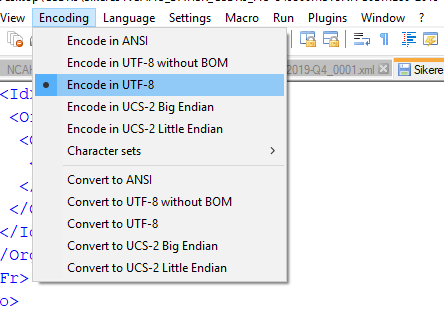 Az „xsi:schemaLocation=” attribútumokat nem kell megadni; A %-os értékeket (<FaildRate>) 10 karakter pontossággal kell megadni, 
pl: <FaildRate><VolPctg>0.0000000000</VolPctg> <Val>0.0000000000</Val></FaildRate> Az Sttld, Faild, Ttl értékeket egész számként kell megadni,
pl. <Sttld><Vol>0</Vol><Val>0</Val></Faild>pl. <Faild><Vol>0</Vol><Val>0</Val></Faild>pl. <Ttl><Vol>0</Vol><Val>0</Val></Faild>Az XSD-ben található korlátozásokat szigorúan be kell tartani (pl. karakteres mezők hossza, számszerű értékek tizedesjegyeinek száma stb.). Az MNB tesztrendszerében (ERA Oktató) lehetőség nyílt a jelentések tesztelésére, ahol az Elektronikus ügyintézés – Tőkepiac szolgáltatást kell kiválasztani, mely alatt elérhető a CSDR9 űrlap.A jelen szabványokat is tartalmazó, továbbfejlesztett MNB alkalmazás ellenőrzi a beküldött adatszolgáltatás formai elemeit. Ha hibát talál, jelzi azt az adatszolgáltatóknak e-mail-ben, míg a formailag megfelelő állományokat automatikusan továbbítja az ESMA felé tartalmi ellenőrzésre. Az EMA-tól visszaérkező válaszüzeneteket ugyancsak e-mail-ben elküldi a jelentés beküldőjének. Mivel az előző időszakban nagyon sok formai hibás jelentés érkezett, javasoljuk, hogy az éles adatküldést megelőzően az ERA Oktató rendszerben a fent hivatkozott CSDR9 űrlapon küldjék be összeállított jelentéseiket előzetes tesztelés céljából.Észrevételeiket a teszteléssel kapcsolatban a csdr9_help@mnb.hu e-mail címen tehetik meg.Együttműködésüket köszönjük szépen előre is!Üdvözlettel:MNB Statisztikai Igazgatóság